《管理者的格局突破与情商开发》        为什么要学习本课程：格局是什么？有人说，格是时间，局是成就。格局就是在设定的时间内能达到的成就的程度，一个人的成就和成功的概率与格局成正比。甚至有人说，格局昭示结局。那么，我们经常挂在嘴边的“格局”二字究竟包含那些内容？如何突破？情商是什么，它与智商是什么关系，为什么我们经常说，情商比智商更重要。甚至有人说，情商决定命运。那么，我们经常挂在嘴边的“情商”二字究竟包含那些内容？如何开发？课程收益：思维模式与格局关系格局的行为表现与突破策略情商与智商的概念与关系情商的行为表现与修炼方法格局与情商在提升沟通力、执行力、领导力的具体运用。 课程对象：企业中高层管理者、建议企业老总带中高层团队参加效果会更好。课时：12小时课程大纲模块一、思维模式与格局修为1、思维的广度和深度决定人生的高度2、思想力是万力之源3、人类最终的自由4、思想力与能量学说5、爱;给思想插上飞翔的翅膀（1）、心核：以德为先，背负责任（2）、心幔：积极心态，在黑暗中发现星星（3）、心壳：外圆内方，外化而内不化 6、通过实现自我意向提升正面能量成为发光体  （1）、心智改善：以智慧力为主导，提升信念系统，突破思维定势，形成智慧型习惯状态。  （2）、心灵成长：以道德力为主导，形成持续、宁静和积极的心理状态。  （3）、心力加强：以意志力为主导，超越挫折、战胜逆境，形成应战机制的综合心理素质。7、雾里看花品格局  （1）、格局的五个方面。（志向与使命感、胆略与担当、眼光与洞察力、见识与眼界、心胸与境界。）（2）、格局的十个因素。（志向、使命感、胆略、担当、眼光、洞察、见识、眼界、心胸、境界。）8、案例研讨：《水浒传》三任领导的格局（1）、王伦罪不至死但又不得不死。（2）、晁盖的格局与结局。（3）、宋江的格局优势与格局之限。9、管理者应具备的格局（悟的阶段）（1）、有格局。（有理想、有志向；有方向、有规划；有抱负、不满足；敢决断、敢担当；眼光独到、见微知著；愈挫愈勇、坚忍不拔；视野开阔、境界不俗；胸襟开阔、容事纳人。）（2）、无格局。（自我中心、世俗平庸；得过且过、临机应付；自我设限、小成即满；多谋少断、争功诿过；人云亦云、盲目跟风；妄自菲薄、自暴自弃；鼠目寸光、斤斤计较；心胸狭隘、嫉贤妒能。）模块二、做事原则与执行方略1、知道不等于做到2、世界上最远的距离在于知与行之间   （1）、行动本身具有马太效应，只有行动才能发挥潜能。   （2）、行动就是付出，包括时间、精力、财物、汗水甚至鲜血。   （3）、没有完美的计划，只有完美的行动。3、我们经常陷入哪些困境   （1）、讲道理都懂，但没有精神动力   （2）、一时干劲有，长久坚持难   （3）、犹豫不决，害怕失败   （4）、梦想的巨人，现实的侏儒4、没有所谓失败,除非你不再尝试5、动力与阻力论（1）、一个人有成就的人一定是动力大于阻力的人。（2）、一个没有什么成就的人要么是动力不够或者是阻力太大。6、状态与能力论  （1）、很少有人真正意识到我们的成就有时并不取决于我们的能力而是取决于我们当时的状态。  （2）、成功者的共性并非是他们的技能，而是他们能够持久地处于自信、积极、兴奋、热情、精力充沛的状态。7、行动是纲，纲举目张8、行动“五动”理论 9、案例：去搬砖吧，你会长出新的手！    模块三：目标使命与责任担当1、责任是一种使命2、责任就是做好你被赋予的任何有意义的事情3、案例研讨：过马路被当场撞死，谁承担责任？4、谁应当对我的现状负责?5、100％责任6、能力，永远由责任来承载。而责任本身就是一种能力。7、案例：打造一个强大团队的哲学8、团队启示：领导者首先就是责任人9、团队启示：通过尊重、鼓励其他成员表现自我，整个集体定会变得强大而令人敬畏。模块四：人际关系与沟通技巧1、案例研讨：甲乙两司机的合作问题2、中国式人际关系的冰山模式3、中国式人际关系沟通的特点4、智力管得着的地方
5、智力管不着的地方6、沟通的概念、原理、技巧7、如何与上司沟通的案例8、与同事沟通与处理冲突的五种策略9、怎样与下属沟通模块五：职位权力与个人权力1、领导定义的变迁2、权力概念3、职位权力与个人权力（1）、职位权利的特点：（2）、个人权力的特点：4、管理者影响力构成（1）、权力性影响（强制性影响力）（2）、非权力性影响（自然性影响力）5、树立权威与人性化管理的策略6、管理自己才能领导他人（1）、道：价值观、自我修养，做事原则。（2）、术： 方法论、策略、技巧。7、形成影响力的6组关键词8、培养影响力的5种行为途径9、塑造人格魅力的5个内在特质娄萌讲师简介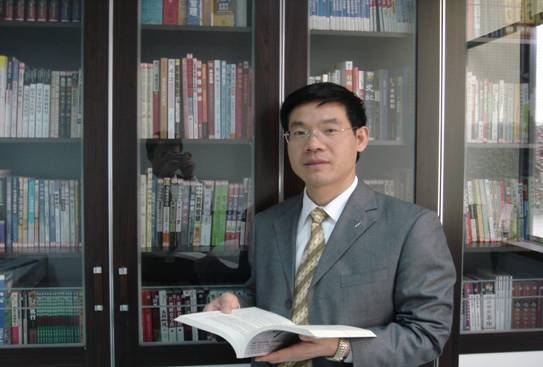 ◆北京时代光华教育发展有限公司特邀高级培训师，广州市政府培训中心、杭州市政府培训中心特邀讲师。◆武汉大学经济学硕士，中国人民大学管理学博士，专业培训导师，实战型人力资源专家。清华大学继续教育学院、清华大学深圳研究生院、浙江大学管理学院、暨南大学管理学院客座教授。多所高校EMBA课程研修班主讲老师。主要培训和研究领域：管理人员管理技能提升、企业绩效与薪酬制度设计。◆曾在TCL电子、权智集团、家家乐电器担任人力资源经理、总监等职位，亲自主持实施多家企业内部的人力资源及企业文化系统的建设，具有丰富的培训及咨询辅导经验。其主讲的中层干部执行力提升系列课程更是受到TCL、长城国际、广州本田等中外大型企业的一致好评。 ◆授课风格激情、哲理、有料、有道，对学员具有很强的感染力和启发性；授课内容注重与企业现状结合，实用性、操作性强，深受企业及学员的好评。◆培训咨询的客户有：广州本田、四川建设银行、云南建设银行、河南工商银行、江西电力、云南电力、山东邮政、重庆邮政、帅康电器、本田发动机、秦皇岛金海粮油、宁波大红鹰实业、香港亿源机电、TCL、新万邦、宝安集团、北京达因药业、太原网通、广东电信、广东烟草、三峡烟草、华润集团雪花啤酒公司、美的商用空调设备、银声汽车音响、中港四航局二公司、汕头航标处、南方李锦记、合生创展、中山雅居乐、顺德碧桂园、中信（华南）集团、美林基业、金鹏集团、美国赛生公司、美赞臣、广州医药公司、中国医药集团广州公司。◆ 出版教学光碟有《如何成为一个成功下属》、《如何成为一个成功上司》、《部门经理如何选、育、用、留人才》、《如何用绩效管理提升部门业绩》、《中小企业如何形成优秀的企业文化》等。著有《做最好的上司》、《做最好的下属》、《职业经理管理训练一本通》、《管理者的终极智慧——企业文化建设与管理》等畅销书。主编有《现代人力资源管理工作方案》工具书一套。